Art pieces ~ Challenge IIMusic:George Frideric Handel (1685-1759) - BaroqueWater Music Suite No. 2: Alla Hornpipe, 1717Orchestra: dancelike (back-forth repeating), emotionally charged, horns (regal) Johann Sebastian Bach (1685-1750) - BaroqueWell-Tempered Clavier, Book 2: Prelude and Fugue in C Major, Book 2: 1742 (Book 1: 1722)Harpsichord, multiple melodies, C major -only white keys, light upper notesWolfgang Amadeus Mozart (1756-1791) - Classical	Piano Concerto No. 22 in E-Flat, Third Movement, 1785	Piano & orchestra: "bouncy," crisp and quickLudwig van Beethoven (1770-1827) - Classical	Symphony No. 5, First Movement, 1808	Orchestra: fiery, loud, bold -- then to soft and sway -- then back to fiery, loud, bold	Beethoven took music from the Classical style into the Romantic period where the most 			important element in music was the expression of feelings.Johannes Brahms (1833-1897) – Romanticism	Symphony No. 4, Third Movement, 1885	Orchestra: loud, bold (regal) to soft and sweet, and back crescendo Antonin Dvorak (1841-1904) - Romanticism	Serenade for Strings, Fourth Movement, 1875	String instruments only: sad, slow Peter Tchaikovsky (1840-1893) – Romanticism 	Symphony No. 6, Fourth Movement, 1893	Orchestra, but string heavy, horns in background, slow  Claude Debussy (1862-1918) – Romanticism	La Mer: Dialogue de Vent et de la Mer, 1905	Orchestra: start, stop, buildup, suspenseful, quick to faster and faster Igor Stravinsky (1882-1971) - Romanticism	The Rite of Spring: Opening to the End of Jeu de Rapt, 1913	Orchestra, heavy on wind instruments: starts very slow and then fast and jumpyArtworks: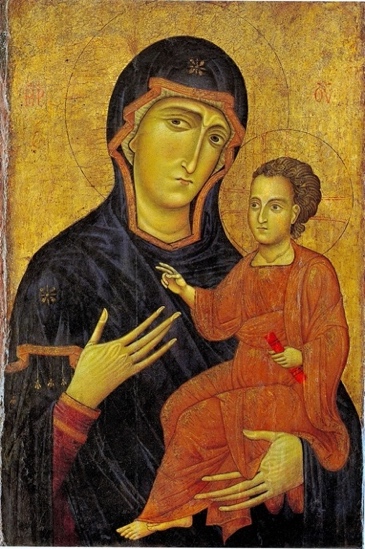 Berlinghiero, Madonna and Child, c. 1230Tempera on woodItalo-Byzantine, Middle Ages, Byzantine, Gothic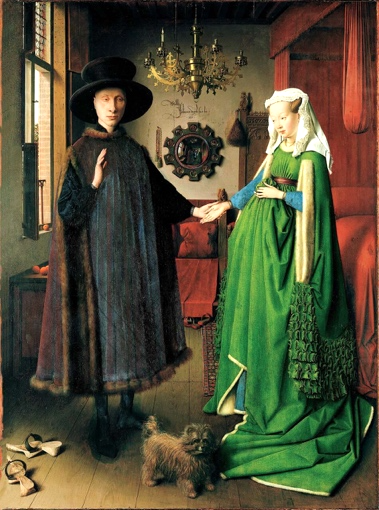 Jan van Eyck, Arnolfini Portrait, 1434Oil painting on panelEarly Renaissance (Northern Europe)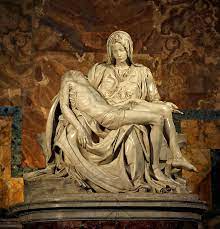 Michelangelo, Pieta, 1498-1499Marble sculpture, High Renaissance (Italy)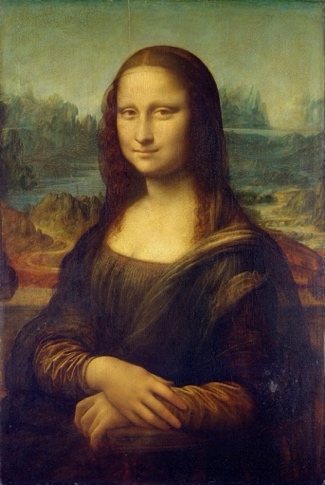 Leonardo da Vinci, Mona Lisa, c. 1506Oil painting on woodHigh Renaissance (Italy)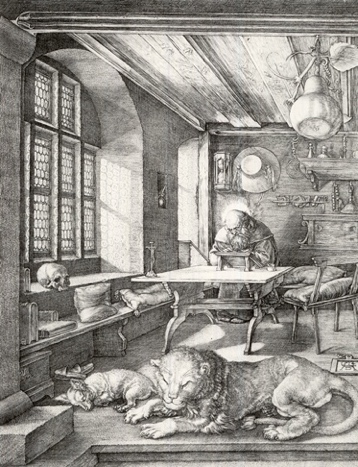 Albrecht Dürer, St. Jerome in His Study, 1514Northern Renaissance (Germany)Engraving on paper (printmaking)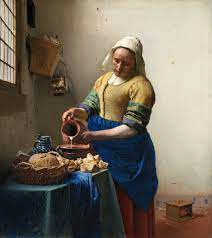 Johannes Vermeer, The Milkmaid, c. 1657-1658Oil painting on canvasBaroque (Dutch)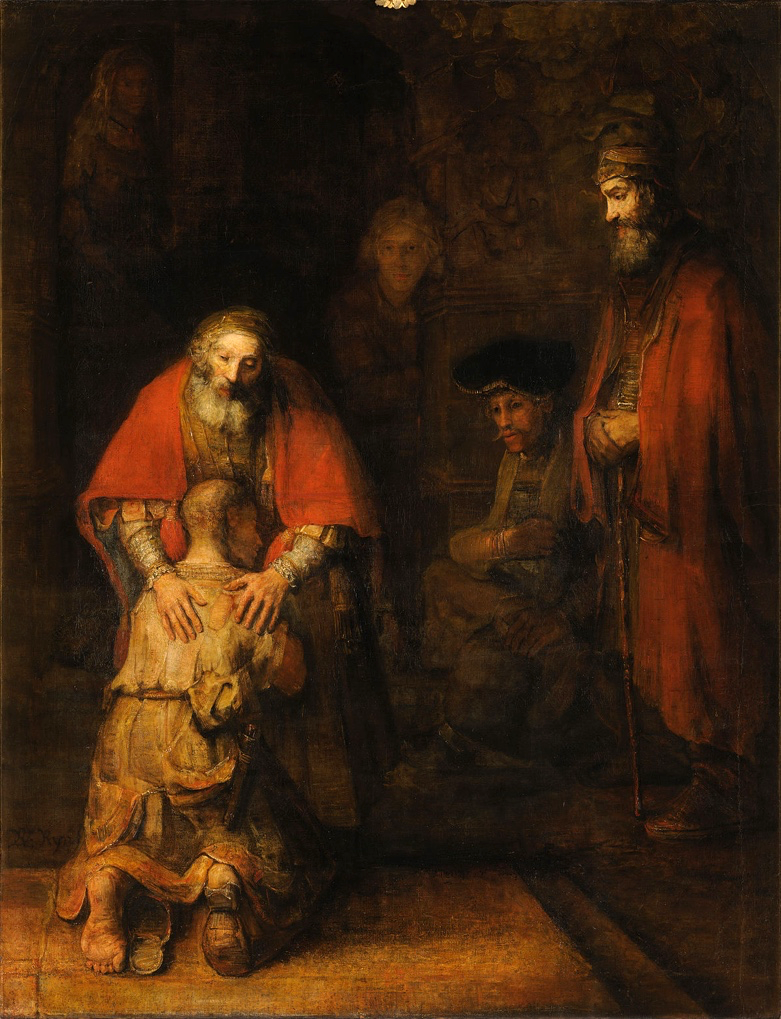 Rembrandt van Rijn, Return of the Prodigal Son, c. 1668Oil on canvasBaroque (Dutch)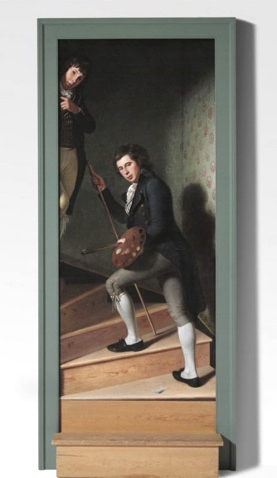 Charles Willson Peale, The Staircase Group, 1795Oil on canvasAmerican Neoclassicism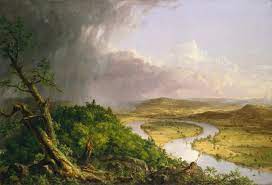 Thomas Cole, The Oxbow, 1836Oil on canvasAmerican Romanticism; Hudson River School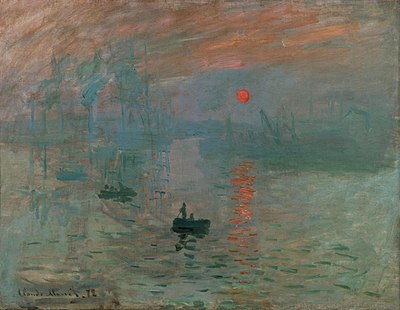 Claude Monet, Impression, Sunrise, 1872Oil on canvasImpressionismFrance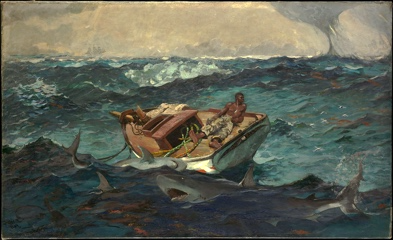 Winslow Homer, The Gulf Stream, 1899Oil on canvasRealism, American